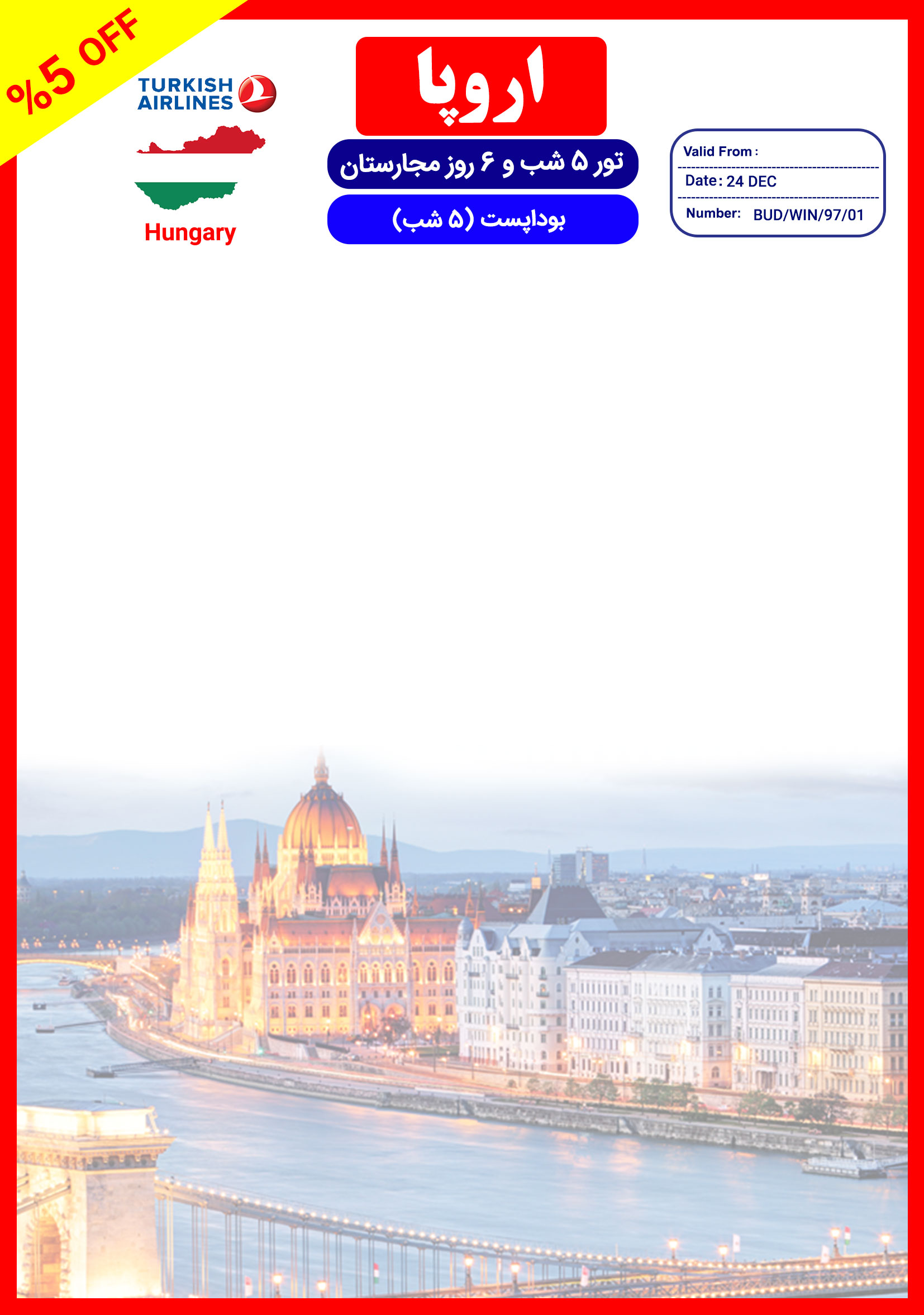 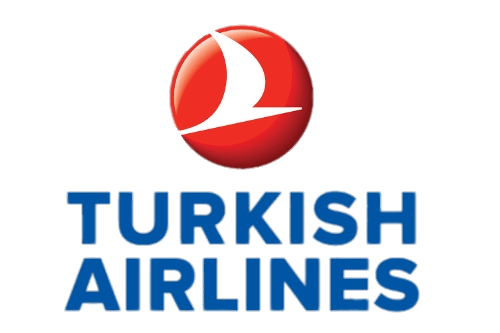 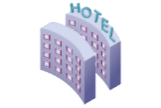 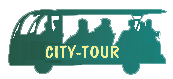 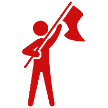 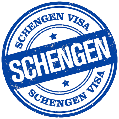 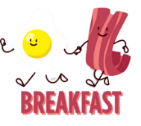 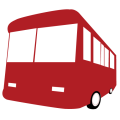 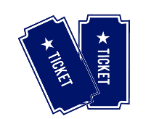 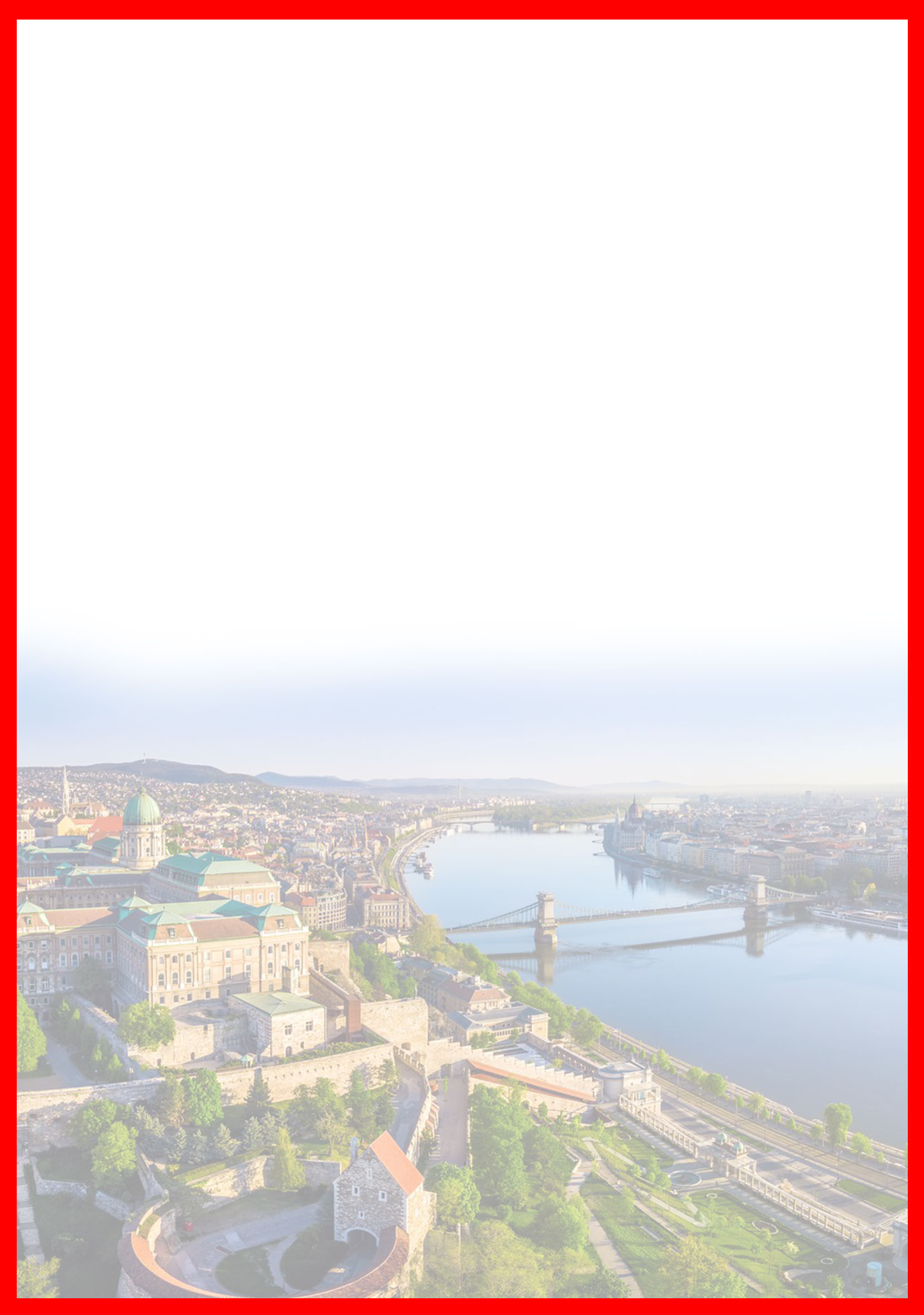 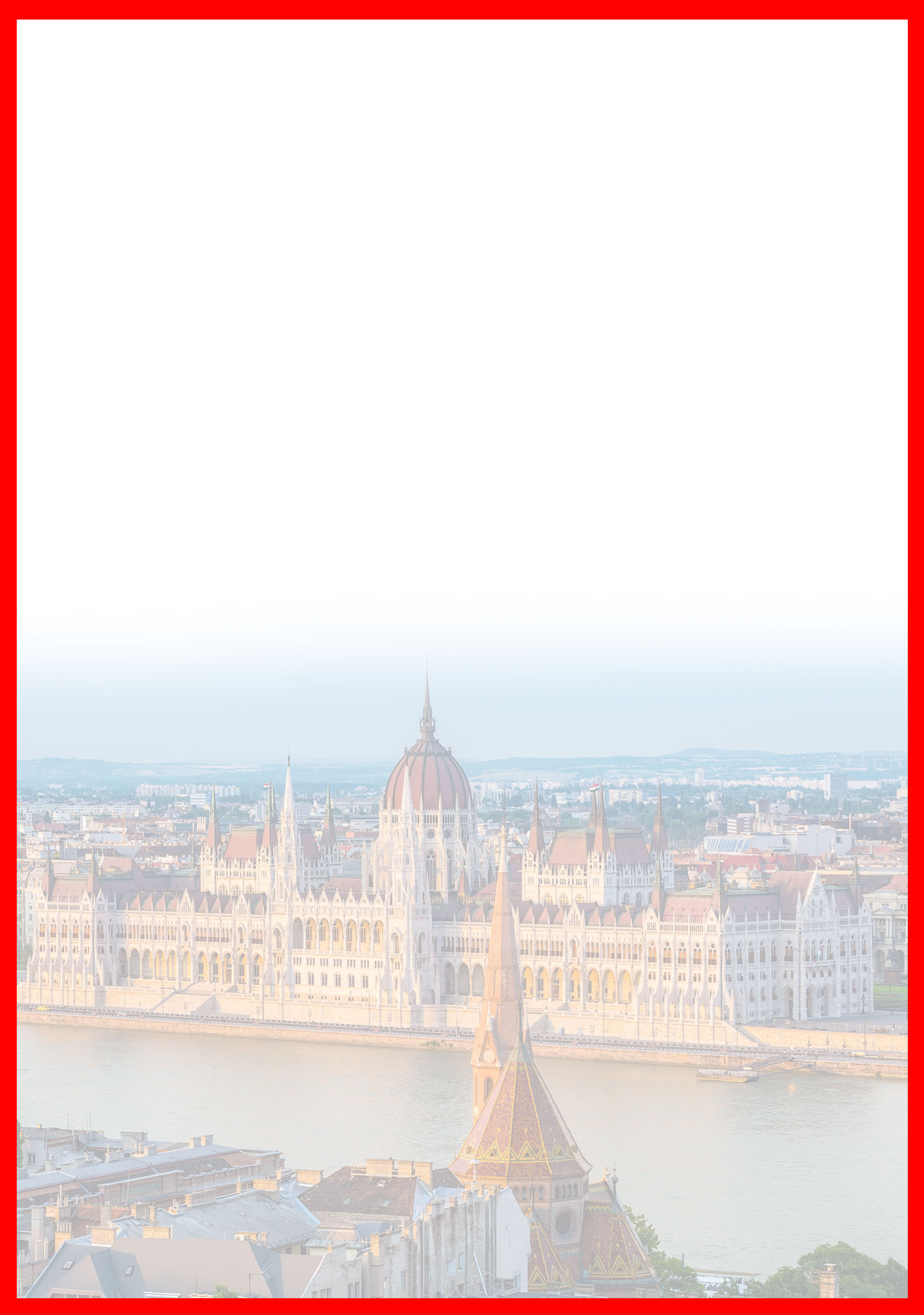 هتلدرجهشهرنفر در اتاق دو تخته (نفر اضافه)نفر در اتاق یک تختهکودک با تخت (12-4 سال)کودک بی تخت (4-2 سال)نوزادHUNGARIAor similar4*بوداپست790 یورو+5.940.000990 یورو+5.940.000770 یورو+4.990.000730 یورو+4.990.000200 یورو+1.990.000روز اولپرواز از تهران به فرودگاه استانبول (TK879) ساعت 07:40 صبح ، ورود به استانبول ساعت 10:40 ، حرکت از استانبول ساعت 12:35 (TK1033) و ورود به بوداپست ساعت 12:40 به وقت محلی ،  خوش آمدگویی در فرودگاه ، ترانسفر به هتل محل اقامت در بوداپست ، تحویل اتاق ها و ادامه روز در بوداپستروز دومصرف صبحانه در هتل ، گشت شهری تمام روز در شهر بوداپست ، بازدید از کلیسای بازیلیکا بوداپست ، خیابان فشن استریت ، صرف نهار در رستوران محلی ، خیابان زیبای وسی اوتسا ، گشت کروز بر روی رودخانه دانوب ، بازدید از کلیسای ماتیاس ، قلعه ماهیگیران .روز سومصرف صبحانه در هتل ، روز آزاد در بوداپست روز چهارمصرف صبحانه در هتل ، گشت شهری تمام روز بوداپست ، بازدید از قلعه گودولو ، بازدید از ساختمان پارلمان بوداپست ،  قصر سلطنتی استرگوم ( Esztergom Basilica ) ، بازدید از قلعه-شهر ویشه گراد ، صرف نهار در رستوران  قلعه-شهر ویشه گراد ، بازدید از میدان دلیران ( Hero Square ) ، بازدید از پارک شهرروز پنجمصرف صبحانه در هتل ، روز آزاد ، پیشنهاد ما گشت شهری تمام روز وینروز ششمصرف صبحانه در هتل ، انتقال فرودگاهی ، پرواز به سمت استانبول (TK1034) ساعت 13:35 ، ورود به استانبول ساعت 17:35 . پرواز از استانبول به تهران (TK874) ساعت 21:10 ، ورود به تهران ساعت 00:45 .گشت ها بدون کم و کاست اجرا خواهد شد ولی امکان جابجایی برنامه ها وجود داردگشت ها بدون کم و کاست اجرا خواهد شد ولی امکان جابجایی برنامه ها وجود داردامکان جابجایی هتل وجود دارد و در صورت جابجایی ، هتل با سطح کیفی مشابه یا بالاتر ارائه می گردد امکان جابجایی هتل وجود دارد و در صورت جابجایی ، هتل با سطح کیفی مشابه یا بالاتر ارائه می گردد رفت4 بهمنحرکت از تهرانورود به استانبولحرکت از استانبولورود به بوداپسترفت4 بهمن07:40    صبح (TK879)10:40 صبح12:35 صبح(TK1033)12:40 ظهربرگشت9 بهمنحرکت از بوداپستورود به استانبولحرکت از استانبولورود به تهرانبرگشت9 بهمن13:35 ظهر(TK1034) 17:35 شب21:10 شب(TK874)00:45 بامداد